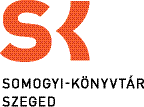 „Dicsőséget zengünk néked,Adj Istenünk békességet!”Múltbéli otthonok díszeiA magyarországi nemzetiségek feliratos falvédőiből összeállított kiállítással már a júniusi román nemzetiségi hónapra készülnek a Somogyi-könyvtárban.Kiállításmegnyitó: 2022. május 3. (kedd) 16.00 – helyszín: Somogyi-könyvtár 1. emeleti közösségi tereTöbb éves hagyomány, hogy a Somogyi-könyvtár június hónapban egy-egy velünk élő nemzetiség kultúrájának és hagyományainak bemutatására szervez programokat a központi könyvtárban, a fiókkönyvtárakban és az Ünnepi Könyvhét színpadán.Az elmúlt évek sikeres és közkedvelt bemutatkozói után 2022-ben fókuszban a velünk élő román nemzetiség. Hímzett falvédőkből összeállított tárlattal, népszerű kortárs írókkal találkozhatnak az érdeklődők a Román nemzetiségi hónap keretében júniusban, valamint az ezt megelőző időszakban is. Többek között fellépnek majd az Ünnepi Könyvhét színpadán a battonyai Lucian Magdu Román Iskola művészeti csoportjai, valamint a Dobroda Zenekar, amely a nevét egy Nógrád megyében folyó patakról kapta. A patak folyton meg-megújuló vizével és jelentésével (jó víz) találóan jelképezi a zenekar hitvallását, küldetését. A repertoárjukban megtalálható a Kárpát medence népzenéinek szinte teljes palettája.A programsorozat a budapesti és szegedi Román Kulturális Iroda, a Románia Magyarországi Nagykövetség, a Moldvai Nagykövetség, a Magyarországi Ortodox Püspökség, a Románia Gyulai Konzulátus és a Somogyi Károly Városi és Megyei Könyvtár együttműködésével valósul meg.A programsorozat kezdőpontjaként, május 3-án kiállításmegnyitóra várják a közönséget. A Somogyi-könyvtár, valamint a Szegedi Tudományegyetem Juhász Gyula Pedagógusképző Kar Nemzetiségi Intézetének szervezésében ugyanis a magyarországi nemzetiségek feliratos falvédőiből nyílik kiállítás. A délután folyamán köszöntőt mond Piri Ildikó, a Somogyi-könyvtár igazgatóhelyettese és Prof. Dr. Drahota-Szabó Erzsébet egyetemi tanár, a Szegedi Tudományegyetem Juhász Gyula Pedagógusképző Karának általános és tudományos dékánhelyettese. A gyűjteményről és a falvédők történetéről Bekán Anca beszél.Mit is lehet tudni ezekről a textíliákról, amelyek egykor otthonok falait díszítették, ma már azonban csak kellemes nosztalgiával tekintünk rájuk?„A falvédők használata és eredete a német kultúrkörből érkezett Magyarországra a 19. század végén. Elsőként egy bécsi iparművész fejéből pattant ki az ötlet, hogy a konyhákba is lehet díszített textileket a falra akasztani. 1871-ben egy divatlapban közzé is tett néhány rajzot, amelyen hímzésmintákat kínált a konyhai falvédőkre. A fal díszítésének igénye a szegényebb rétegekben is megvolt, így az iparművész ötlete rövidesen népszerűvé vált. Az anyaghoz olcsón hozzá lehetett jutni, és a falvédőkészítés révén az egyéb, produktív munkákból kizárt nők alkotóvágya is érvényesülhetett. És mivel hímzéssel az összes társadalmi réteghez tartozó nő foglalkozott, a lányiskolákban tantárgyként is szerepelt, széles körben elterjedt a hímzett falvédők divatja. Egy idő után a textilgyárak is meglátták ebben az üzleti lehetőséget, és előrenyomtatott mintákkal gyártott falvédők tömegét dobták piacra” – olvasható a felvidek.ma kapcsolódó cikkében.A falvédők használata igazi divattá vált, kezdetben még csak az úri háztartásokban, majd a szegényebb családok otthonaiban is. A minták többnyire idillikus polgári vagy paraszti életképeket ábrázoltak, a hímzés mikéntje azonban a készítője fantáziájára és kézügyességére volt bízva. A falvédők többségén sokszor helyesírási hibát is tartalmazó felirat vagy vers, egyszerű rímpárok is olvashatóak voltak. Sémájukat tekintve idealizált életképeket, szerelmespárokat, virágmotívumokat, vagy éppen háziasszonyokat ábrázoltak, s első ránézésre naiv gyermekrajzokra emlékeztettek.A hímzést könnyítette, hogy a piacon kapható volt a kék festékkel előrajzolt textília, amelyet helyi íróasszonyok készítettek. Az ő történetüknek Parti Nagy Lajos állít emléket novellájában, amelyből Hét nő címmel színdarab is készült, Csákányi Eszter főszereplésével. A falvédőknek egészen az 1960-as évekig töretlen volt a népszerűsége, amíg a színes nyomású papírlapok és ételfotókat ábrázoló csempeminták elkezdték kiszorítani őket. A közelmúltban Pittmann Zsófia kezdte el a technikát beépíteni művészetébe, az iparművész azzal a gondolattal játszott el, ma vajon milyen feliratok kerülnének fel falvédőkre, a popkultúra mely elemeiből merítkezne napjaink emberének alkotóvágya?A Somogyi-könyvtárban tartott rendezvény részvevői kipróbálhatják a különböző hímzéstechnikákat, és – játékos foglalkozás keretében – a szervezők egy falvédőt is kisorsolnak a résztvevők között.